Volunteer Registration FormVolunteer Registration FormVolunteer Registration FormVolunteer Registration FormName:Date of Birth:Address:Postcode:Email: Phone:Please tick the types of activities you are interested in supporting (full training and support is provided):Some of our volunteer roles involve visiting premises and venues. Please tick the transport available to you.What type of volunteer role are you interested in?Approximately how much time can you give each month?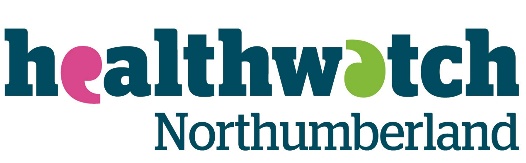 Please use this box to tell us why you would like to volunteer with us:What skills, knowledge and experience do you have – from home and/or work life - that you would like to offer:What personal qualities do you have:Do you consider yourself to have a disability?*          *If you tell us that you have a disability, we can make reasonable adjustments to assist you in your application or with our recruitment process. We will contact you to talk about this. *If you tell us that you have a disability, we can make reasonable adjustments to assist you in your application or with our recruitment process. We will contact you to talk about this. *If you tell us that you have a disability, we can make reasonable adjustments to assist you in your application or with our recruitment process. We will contact you to talk about this. Healthwatch Northumberland volunteers will be required to undertake a Disclosure and Barring Service check. The level of check will depend on the nature of the volunteer role. You can find a link to our Volunteering Policy and sign up to our newsletter on our website: healthwatchnorthumberland.co.uk Healthwatch Northumberland volunteers will be required to undertake a Disclosure and Barring Service check. The level of check will depend on the nature of the volunteer role. You can find a link to our Volunteering Policy and sign up to our newsletter on our website: healthwatchnorthumberland.co.uk Healthwatch Northumberland volunteers will be required to undertake a Disclosure and Barring Service check. The level of check will depend on the nature of the volunteer role. You can find a link to our Volunteering Policy and sign up to our newsletter on our website: healthwatchnorthumberland.co.uk Healthwatch Northumberland volunteers will be required to undertake a Disclosure and Barring Service check. The level of check will depend on the nature of the volunteer role. You can find a link to our Volunteering Policy and sign up to our newsletter on our website: healthwatchnorthumberland.co.uk Please return completed forms to:Freepost RTLX-SYBA-UTAA, Healthwatch Northumberland, Adapt {NE}, Burn Lane, Hexham NE46 3HNOr email to: Lornab@healthwatchnorthumberland.co.ukIf you have any questions about volunteering with us, then please get in touch by emailing the address above or by telephoning 03332 408468 Information provided on this form will be used to process your volunteer registration and will be protected and treated securely in accordance with the Data Protection Act (1998) and the General Data Protection Regulation (GDPR) and Data Protection Bill.Please return completed forms to:Freepost RTLX-SYBA-UTAA, Healthwatch Northumberland, Adapt {NE}, Burn Lane, Hexham NE46 3HNOr email to: Lornab@healthwatchnorthumberland.co.ukIf you have any questions about volunteering with us, then please get in touch by emailing the address above or by telephoning 03332 408468 Information provided on this form will be used to process your volunteer registration and will be protected and treated securely in accordance with the Data Protection Act (1998) and the General Data Protection Regulation (GDPR) and Data Protection Bill.Please return completed forms to:Freepost RTLX-SYBA-UTAA, Healthwatch Northumberland, Adapt {NE}, Burn Lane, Hexham NE46 3HNOr email to: Lornab@healthwatchnorthumberland.co.ukIf you have any questions about volunteering with us, then please get in touch by emailing the address above or by telephoning 03332 408468 Information provided on this form will be used to process your volunteer registration and will be protected and treated securely in accordance with the Data Protection Act (1998) and the General Data Protection Regulation (GDPR) and Data Protection Bill.Please return completed forms to:Freepost RTLX-SYBA-UTAA, Healthwatch Northumberland, Adapt {NE}, Burn Lane, Hexham NE46 3HNOr email to: Lornab@healthwatchnorthumberland.co.ukIf you have any questions about volunteering with us, then please get in touch by emailing the address above or by telephoning 03332 408468 Information provided on this form will be used to process your volunteer registration and will be protected and treated securely in accordance with the Data Protection Act (1998) and the General Data Protection Regulation (GDPR) and Data Protection Bill.